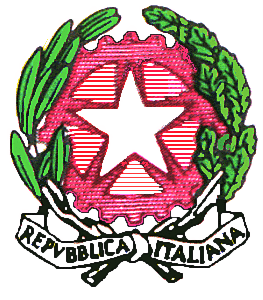  LICEO SCIENTIFICO STATALE  “FERMI - MONTICELLI”             Sede: Viale Porta Pia, 39  - 72100 Brindisi - Tel. 0831.587522    Sede:  Via Nicola Brandi, 22 – 72100 Brindisi Tel. 0831.452615      Codice Fiscale: 91074520742 – Cod. Min. BRPS09000VE-mail:brps09000v@istruzione.it –brps09000v@pec.istruzione.itIndirizzo web: www.fermiliceobrindisi.itComunicazione n. 79 Anno scolastico 2013/201417/03/2014    Oggetto: Calendario incontro scuola - famiglia Aprile 2014.Si comunica che si svolgeranno nei giorni  07 - 08 - 09 - 10  aprile 2014 dalle ore 16 alle ore 19 secondo il seguente calendario:Lunedì 07 aprile  sede Viale Porta Pia,39          corsi:   A – C – E  – 1^AS  – 1^BS  Martedì 08 aprile sede Viale Porta Pia,39         corsi:   B – D – F – 2^ASMercoledì 09 aprile sede Via N. Brandi, 22Classi: 1 G – ( 1 H – 1Hs ) – 2 G – 4 I –  5 G -  5 H Giovedì 10 aprile sede Via N. Brandi, 22Classi:  3 G – 3 H – 4 H – 4 G  N.B. Ai Docenti si raccomanda di attenersi al calendario, senza eccezioni.                                                                                                           Il Dirigente Scolastico                                                                                     (Prof.ssa Anna Maria QUARTA)SI COMUNICA CHE I DOCENTI  INDICATI EFETTUERANNO I COLLOQUI  CON I GENITORI SECONDO IL CALENDARIO DI SEGUITO RIPORTATO:COVELLO	MAURIZIO:Classe 1^F martedì 08/04/2014 presso Viale Porta Pia   ore 16.00 -  17.30;       Classe I^G - I^H - 2^G- 3^G - 5^G- 3^H -5^H  mercoledì  09/04/2014  presso Via N. Brandi ore 16,00 alle ore 19,00.	    
DE ROSA	SANDRO:  Classe 3^A lunedì 07/04/2014 presso Viale Porta Pia  ore    17,30 - 19,00.       Classe 3^D martedì 08/04/2014 presso Viale Porta Pia  ore   17,30 – 19,00.Classe 4^I mercoledì 09/04/2014 presso via N. Brandi   ore      16,00 alle ore 19,00. DI CAMPI  DANIELE:  Classi 2^C - 2^E-3^E - 4^E- 5^E  mercoledì 09/04/2014  presso viale Porta Pia ore 15,00-17,00Classi 4^B - 5^B - 2^D- 5^F giovedì 10/04/2014 presso viale Porta Pia ore 15,00-17,00FRIGIONE	PATRIZIA: Classi 1^B - 1^C  lunedì 07/04/2014 presso Viale Porta Pia   ore 16,00 -  19:00

Classi 1^H -1^HS - 2^G- 4^I - 5^H  mercoledì 09/04/2014 presso Via N. Brandi  ore 16,00 -19,00                                                   
IURILLI    CATERINA:
Classi 1^B - 2^A-4^C-4^D- 4^F-5^D  martedì 08/04/2014  presso viale Porta Pia ore 16,0-19,00   	   Classi 1^G -1^H 1^HS - 2^G  mercoledì 09/04/2014   presso Via N. Brandi  ore 16,00 - 19,00 

MANCA	GIOVANNI: Classi 1^BS - 1^AS  lunedì 07/04/2014 presso Viale Porta Pia ore 16.00 alle ore 18.00,                                                                                                                                  Classe 1^HS mercoledì 09/04/2014 presso Via N. Brandi         ore 17.30 - ore 18.30  MINARDI CARMELA:Classe 1^F martedì 08/04/2014 presso Viale Porta Pia ore 16.00 alle ore 17.30
PASSARO	PATRIZIA :

Classe 4^I mercoledì 09/04/2014 presso Via N. Brandi dal ore  16.00 alle ore 17.00 
  RIZZI	    ALESSANDRA: Classi 3^F martedì 08/04/2014 presso Viale Porta Pia ore 16,00 - 17,00 

Classi 4^I - 5^G  mercoledì 09/04/2014 presso Via N. Brandi ore 17,00 – 19,00Classi 3^G - 4^G  giovedì 10/04/2014  presso Via N. Brandi  ore 17,00 - 19,00FABRIZIO  ELENA MARIAClassi 3^C – 3^D  lunedì 07/04/2014 presso Viale Porta Pia  ore    16,00 – 19,00.Classi 3^G – 4^G mercoledì 09/04/2014 presso via N. Brandi   ore      16,00 alle ore 19,00.      
ROSSITTO CARMELAClassi 3^G – 3^H - 4^G – 4^H – 4^I – 5^G – 5^H mercoledì 09/04/2014 presso via N. Brandi   ore      16,00 alle ore 19,00. 
SUCCURRO	GIOVANNI: Classi 1^G – 1^H - 2^G- 4^I- 5^G - 5^G - 5^H mercoledì 09/04/2014 presso via N.Brandi ore 16,00 – 19,00Classi 3^G -3^H - 4^H- 4^G - 5^H  giovedì 10/04/2014  presso Via N. Brandi ore 16,00 – 19,00
IPPATI	DESIDERATA      Classi 2^F - 4^B -5^E lunedì 07/04/2014presso Viale Porta   Pia ore 16,00 - 19,00 PEDIO		ROBERTA : Classi 1^F - 3^C- 4^C- 4^D  lunedì 07/04/2014presso Viale  Porta  Pia   ore 16,00 - 19,00 Classi 2^G - 4^G  mercoledì 09/04/2014 presso Via N. Brandi  ore 16,00 -  19,00                                   ROMANO  MARINELLA:Classi 2^D  -  2^E  martedì 08/04/2014 presso Viale Porta Pia  ore   16:00 – 19,00.Classe 1^H mercoledì 09/04/2014 presso via N. Brandi   ore      16,00 alle ore 17,30.    STARACE GLORIA:Classi 4^G – 4^H - 5^G  giovedì 10/04/2014  presso Via N. Brandi ore 16,00 – 19,00VITALI    ENRICOClassi 2^D - 2^F_ 1^B- 1^D martedì 08/04/2014 presso Viale Porta Pia ore 16.00 alle ore 18.00.